   AMICALE SPORTIVE DE TIR DE CREIL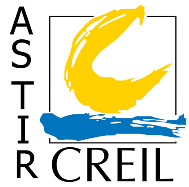 Stands de tir, Siège Social : 7 Avenue de la Forêt d’Halatte – 60100 CREIL tél. : 03-44-25-14-53« CHALLENGE PIERRE BRECHE – TIR à 10M »Dimanche 08 mars 2020RESERVATION REPAS DES ACCOMPAGNATEURSPrix du repas 15 € (boisson comprise)BUFFET EN CONTINU*****BOISSONS (SODA-EAU) CAFERéservation repas « A différencier des engagements sportifs »Je soussigné M, Mme …………………………………………………………………………………………………………Ou Président(e) du club de ……………………………………………………………Réserve le  dimanche 08 mars 2020 : 		_________ X repas au tarif unitaire de 15 €.Je joins à la présente réservation un chèque d’un montant de _________ Euros.Le règlement préalable est indispensable pour valider la réservation.Chèque à l’ordre de l’AS TIR CREIL envoyer à :AS TIR CREIL Madame Virginie KIELBASA 7 Avenue de la Forêt d’Halatte 60100 CREIL.A ----------------------------------------- , Le -----------------------------------2020Signature